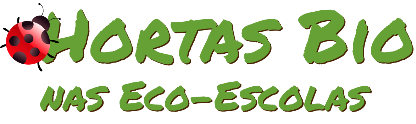 Horta Bio… em casaFicha de RegistoIdentificação da planta escolhidaIdentificação da planta escolhidaNome comum da espécie: BatateiraNome científico: Solanum tuberosumQuando colocaste a semente na terra?Atenção: as sementes sem água não germinam! A germinação inicia-se por uma intensa absorção de água.Quando colocaste a semente na terra?Atenção: as sementes sem água não germinam! A germinação inicia-se por uma intensa absorção de água.Data: 02/04/2020Data: 02/04/2020Quantos dias passaram até ao aparecimento da plântula?Regista este momento com uma fotografia!Não te esqueças: A planta “recém-nascida”, precisa de luz para realizar a fotossíntese, é desta forma que produz o seu próprio alimento.Quantos dias passaram até ao aparecimento da plântula?Regista este momento com uma fotografia!Não te esqueças: A planta “recém-nascida”, precisa de luz para realizar a fotossíntese, é desta forma que produz o seu próprio alimento.Resposta: mais ou menos duas semanas.Resposta: mais ou menos duas semanas.Registo semanal do desenvolvimento da planta:Gostaríamos que registasses, se possível, semanalmente, o desenvolvimento da tua planta. Se não se notarem modificações significativas, não necessitas de anotar.O que podes e deves registar?Quanto cresceu? Quantas folhas novas? Apareceram ramificações? Apareceu uma florescência, quando? A planta frutificou? A planta ficou com as folhas amareladas? Murchou? Tem parasitas? Atenção:Envia para o teu professor, com esta tabela, um conjunto de fotografias que exibam a evolução do crescimento da planta (4 a 8 fotografias).Registo semanal do desenvolvimento da planta:Gostaríamos que registasses, se possível, semanalmente, o desenvolvimento da tua planta. Se não se notarem modificações significativas, não necessitas de anotar.O que podes e deves registar?Quanto cresceu? Quantas folhas novas? Apareceram ramificações? Apareceu uma florescência, quando? A planta frutificou? A planta ficou com as folhas amareladas? Murchou? Tem parasitas? Atenção:Envia para o teu professor, com esta tabela, um conjunto de fotografias que exibam a evolução do crescimento da planta (4 a 8 fotografias).Semana 1: 2/04/2020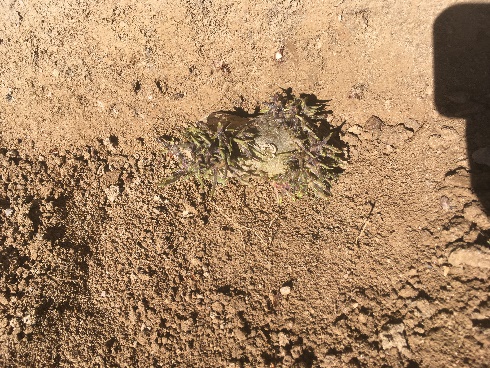 Colocou-se os tubérculos-sementes na terra.Semana 1: 2/04/2020Colocou-se os tubérculos-sementes na terra.Semana 2 : 16/04/2020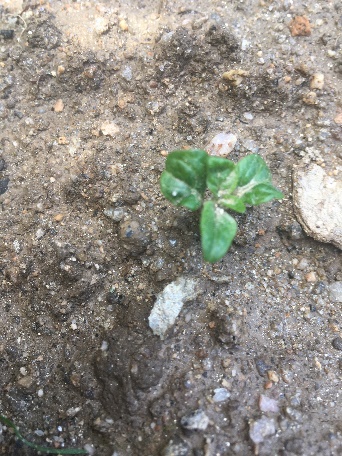 A planta nasceu e já se vê as folhas.Semana 2 : 16/04/2020A planta nasceu e já se vê as folhas.Semana 4 : 30/04/2020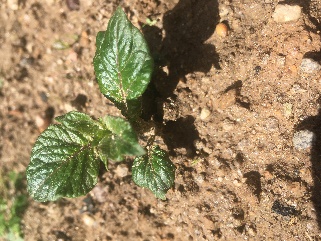 A planta foi crescendo e surgiram novas folhas.Semana 4 : 30/04/2020A planta foi crescendo e surgiram novas folhas.Semana 6:  14/05/2020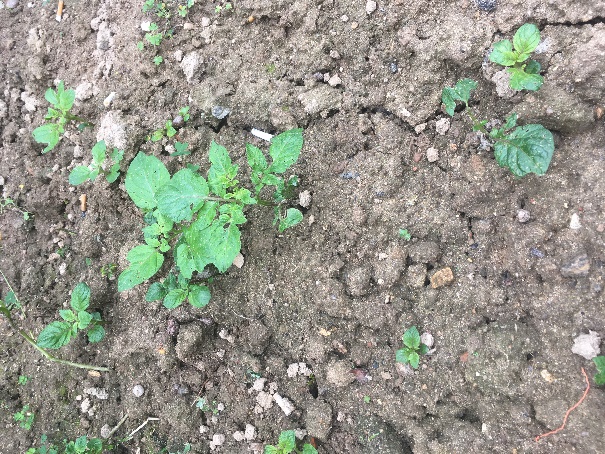 A planta cresceu mais uns centímetros e surgiram novas folhas.Semana 6:  14/05/2020A planta cresceu mais uns centímetros e surgiram novas folhas.Semana 8 : 28/05/2020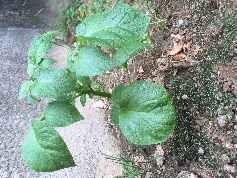 A planta cresceu ainda mais uns centímetros e surgiram novas folhas e essas agora estão mais largas.Semana 8 : 28/05/2020A planta cresceu ainda mais uns centímetros e surgiram novas folhas e essas agora estão mais largas.Semana 10 : 10/06/2020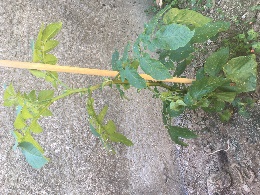 A planta cresceu ainda mais, está com 70 centímetros, tem mais folhas e começa a aparecer a flor. As folhas são de cor verde e não tem parasitas.Semana 10 : 10/06/2020A planta cresceu ainda mais, está com 70 centímetros, tem mais folhas e começa a aparecer a flor. As folhas são de cor verde e não tem parasitas.Por fim…Descreve-nos como foi feita a sementeira:Preparou-se a terra, cavando essa, tirando assim as ervas daninhas. De seguida fez-se um rego na terra e colocou-se os tubérculos-sementes.Como foi realizada a manutenção da tua planta?Ao longo das semanas foi-se tirando as ervas daninhas que apareciam e todos os dias à noite a planta era regada.Que materiais utilizaste?Sachola/enchada e água.